REQUERIMENTO Nº 1095/2018Requer informações acerca da mudança de local de  uma academia ao ar livre no Parque das Nascentes, no bairro Jardim das Orquídeas, no Município de Santa Bárbara d’Oeste. Senhor Presidente,Senhores Vereadores, CONSIDERANDO que esta vereadora foi procurada por moradores do bairro, solicitando a mudança de local da academia ao ar livre que está instalada no Parque das Nascentes, no bairro Jardim das Orquídeas; CONSIDERANDO que foi feita uma moção nº 274/2017 em 22 de março de 2017 solicitando essa mudança; CONSIDERANDO que a academia acaba ficando isolada e se removida e colocada num local mais plano e próximo da rua, certamente será utilizada com mais frequência, facilitando o uso pelas senhoras, meninas e crianças, pois o local onde ela se encontra hoje é de difícil acesso e inseguro.Além disso, o local é frequentado por pessoas usuárias de drogas que acabam depredando os aparelhos da academia, com a mudança, os aparelhos ficarão visíveis e dificultará sobremaneira a depredação;CONSIDERANDO que a Constituição Federal diz em seu artigo 217, inciso IV, §3º O Poder Público incentivará o lazer, como forma de promoção social;CONSIDERANDO que a - Lei Orgânica do - diz em seu Capítulo IX, artigo 257 – O Município proporcionará meios de lazer sadio e construtivo `a comunidade, mediante:I – reserva de espaços verdes ou livres, em forma de parques, bosques, jardins, como base física de recreação urbana;II – instalação de parques infantis, centros de juventude e edifícios de convivência social;III –  aproveitamento e adaptação de rios, vales, colinas, lagos, matas e outros recursos naturais como locais de passeio.; REQUEIRO que, nos termos do Art. 10, Inciso X, da Lei Orgânica do município de Santa Bárbara d’Oeste, combinado com o Art. 63, Inciso IX, do mesmo diploma legal, seja oficiado o Excelentíssimo Senhor Prefeito Municipal para que encaminhe a esta Casa de Leis as seguintes informações: 1º) O que está impedindo que a mudança de lugar da academia seja feita?2º) A mudança da Academia será feita? Se a resposta for positiva, Qual a Previsão de tempo, data, para que ocorra essa mudança?3º) Outras informações que julgar pertinentes.Justificativa:Esta vereadora foi procurada há um ano e cinco meses, por moradores próximos ao Parque das Nascentes, solicitando a mudança de local da academia ao ar livre que esta instalada, num local de difícil acesso e muito escondida, tornando o local inseguro, sendo que se a mudança acontecesse para um local mais plano e perto do parquinho das crianças, acabaria sendo  mais utilizada e certamente não seria depredada, como ocorre atualmente. Pois a população que irá utilizá-la estaria ajudando a preservá-la.Plenário “Dr. Tancredo Neves”, em 16 de agosto de 2.018.Germina Dottori-Vereadora PV-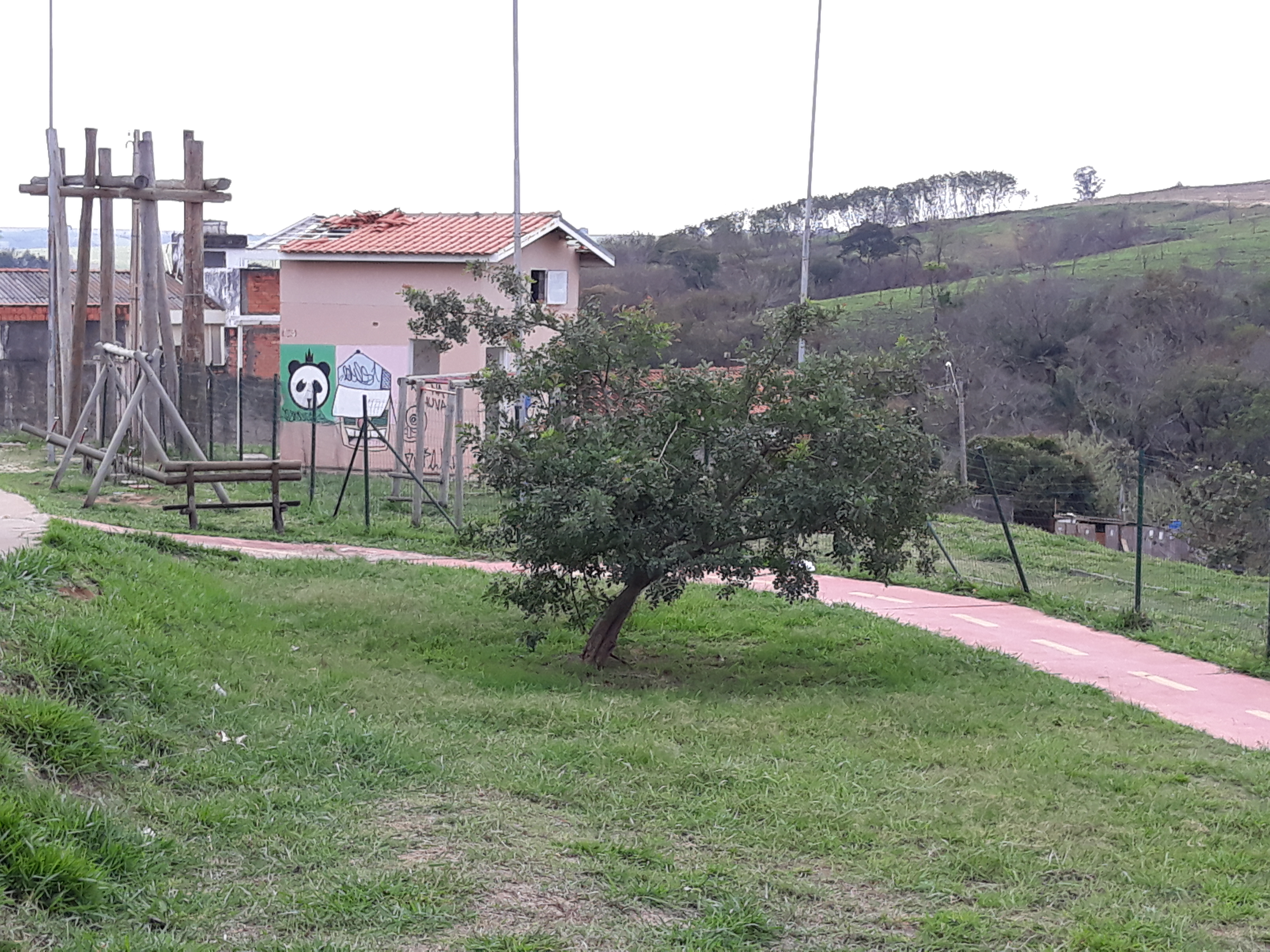 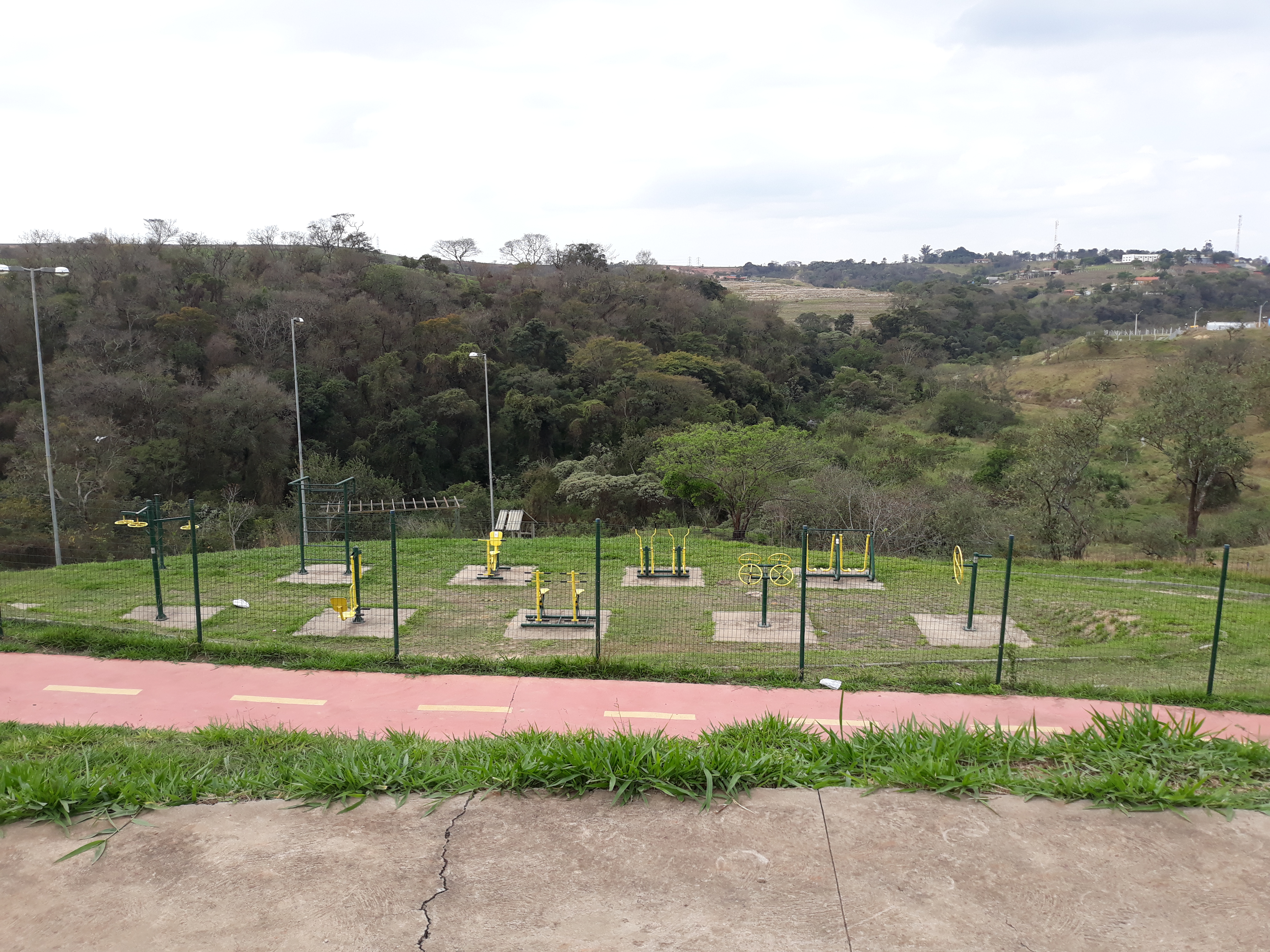 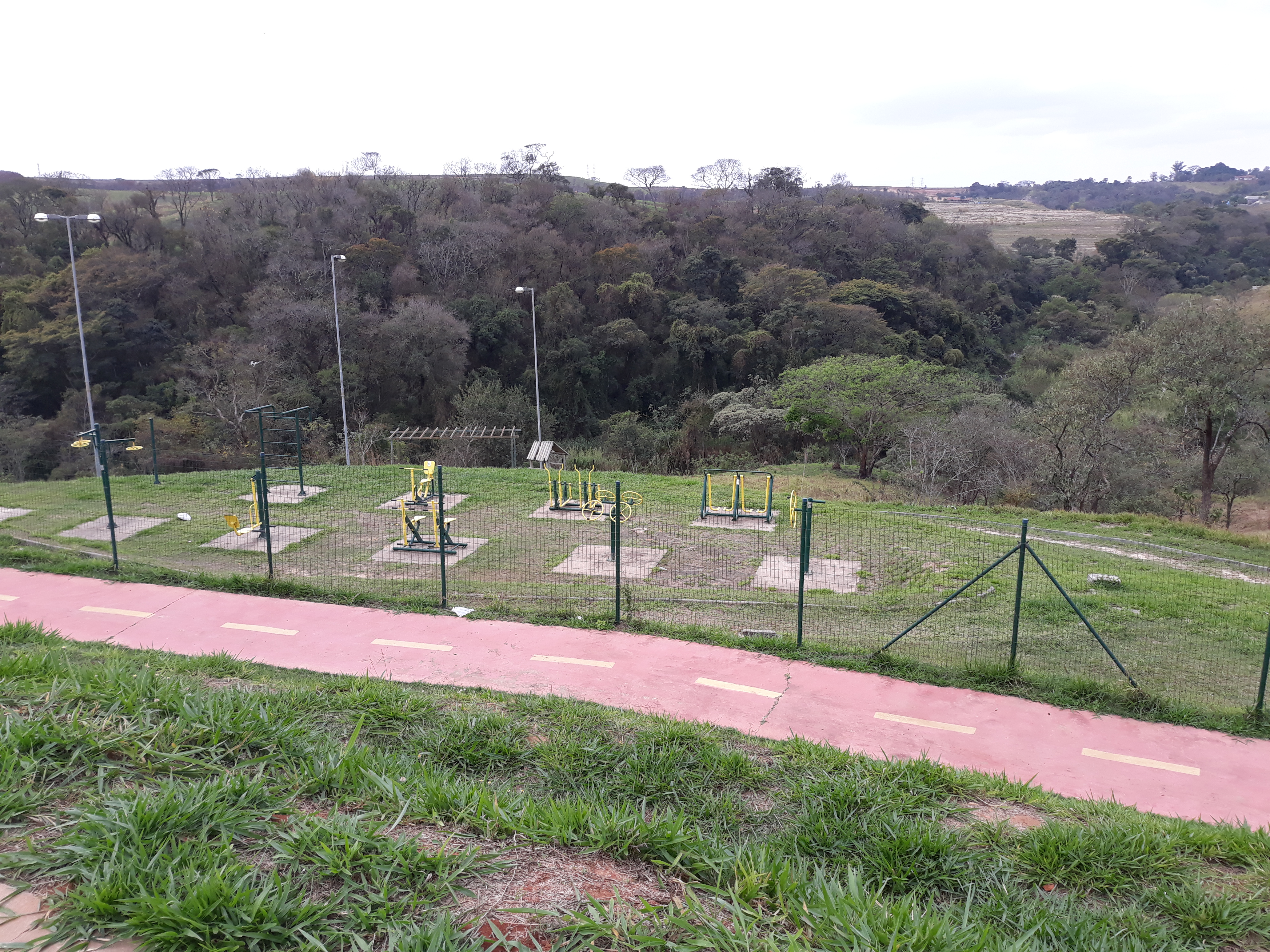 